ЗаключениеКонтрольно-счётной палаты Дубровского районана отчет об исполнении бюджета Дубровского городского поселения  Дубровского муниципального района Брянской областиза 1 квартал 2024 годаДубровка 2024г.рп. Дубровка                                                                                      17.05.2024г.Общие положения.Заключение Контрольно-счётной палаты Дубровского района на отчет об исполнении бюджета муниципального образования  за 1 квартал 2024 года, подготовлено в соответствии со статьей 264.2 Бюджетного кодекса Российской Федерации, Положением о Контрольно-счётной палате Дубровского района, Стандартом внешнего муниципального финансового контроля 102 «Проведение оперативного контроля за ходом исполнения  решений о бюджете муниципального образования «Дубровский район» на текущий финансовый год и плановый период», пунктом 1.2.4 плана работ Контрольно-счётной палаты Дубровского района на 2024 год. Заключение Контрольно-счетной палаты оформлено по результатам оперативного анализа и контроля за организацией исполнения бюджета в 2024 году, отчетности об исполнении бюджета за 1 квартал 2024 года. Показатели бюджета на 2024 год первоначально утверждены решением Дубровского поселкового Совета народных депутатов от 15.12.2023 года № 271 «О бюджете  Дубровского городского поселения Дубровского муниципального района Брянской области на 2024 год и плановый период 2025 и 2026 годов»,  по доходам в объеме 46 687,3 тыс. рублей,  в том числе налоговые и неналоговые доходы в сумме 25656,0 тыс. рублей, по расходам в объеме 46 687,3 тыс. рублей,  сбалансированным. В течение отчетного периода в решение изменения не вносились.По итогам за 1 квартал 2024 года бюджет исполнен по доходам в объеме 5182,2 тыс. рублей, или 10,0 % к утвержденному годовому плану, по расходам в сумме 5860,8 тыс. рублей, или 11,3 % к годовым назначениям бюджетной росписи, профицит бюджета составил 678,6 тыс. рублей.1. Анализ исполнения доходов бюджета.Доходная часть бюджета за 1 квартал 2024 года исполнена в сумме 5182,2 тыс. рублей, или 10,0 % к утвержденным годовым назначениям. По сравнению с соответствующим периодом 2023 года, поступление доходов снижено на 3722,3 тыс. рублей или на 41,8 процента. В структуре доходов бюджета удельный вес собственных доходов составил 100,0%, что выше соответствующего периода 2023 года на 60,1 процентного пункта. Поступление налоговых и неналоговых доходов бюджета (далее - собственных) в сравнении с отчетным периодом 2023 года выросли на 146,1 % или на 1638,3 тыс. рублей. На долю безвозмездных поступлений приходится 0,0 процентов.Сведения о поступлении доходов за первое полугодие 2024 года приведены в        таблице                                  (тыс. руб.)                                                                                                                                                                                                                                                                                                                                                                                                                                                                                                                                                                                                                                                                                                                                                                                                                                                                                                                                                                                                                                                                                                                                                                                                                                                                                                                                                                                                                                                                                                                                                                                                                                                                                                                                                                                                                                                                                                                                                                                                                                                                                                                                                                                                                                                                                                                                                                                                                                                                                                                                                                                                                                                                                                                                                                                                                                                                                                                                                                                                                                                                                                                                                                                                                                                                                                                                                                                                                                                                                                                                                                                                                                                                                                                                                                                                                                                                                                                                                                                                                                                                                                                                                                                                                                                                                                                                                                                                                                                                                                                                                                                                                                                                                                                                                                                                                                                                                                                                                                                                                                                                                                                                                                                                                                                                                                                                                                                                                                                                                                                                                                                                                                                                                                                                                                                                                                                                                                                                                                                                                                                                                                                                                                                                                                                                                                                                                                                                                                                                                                                                                                                                                                                                                                                                                                                                                                                                                                                                                                                                                                                                                                                                                                                                                                                                                                                                                                                                                                                                                                                                                                                                                                                                                                                                                                                                                                                                                                                                                                Налоговые доходыНа долю налоговых доходов в структуре собственных доходов бюджета приходится 78,9 процентов. В абсолютном выражении поступления в бюджет составили 4097,9 тыс. рублей или 16,7 % годовых плановых назначений. Основным налогом, сформировавшим доходную часть бюджета за 1 квартал 2024 года, является налог на доходы физических лиц. На его долю приходится 38,1% поступивших собственных доходов.Акцизы по подакцизным товарам (нефтепродукты) поступил в бюджет в сумме 1159,1 тыс. рублей, годовые плановые назначения исполнены на 25,4%, доля налога в собственных доходах составляет 22,3 процента. К уровню аналогичного периода 2023 года доходы выросли на 82,6тыс. рублей, или на 107,7 процента.         Налог на доходы физических лиц поступил в бюджет в сумме 1977,4 тыс. рублей, годовые плановые назначения исполнены на 17,2%, доля в собственных доходах составляет 38,1 процента. К уровню аналогичного периода 2023 года доходы выросли на 514,1 тыс. рублей, или на 135,1 процента.    Единый сельскохозяйственный налог  поступил в бюджет в сумме 7,7 тыс. рублей, или 1,1% годовых плановых назначений.                                                                                                                                                                                                                                                                                                                                                                                                                                                                                                                                                Налог на имущество физических лиц поступил в бюджет в сумме 161,2 тыс. рублей, или 4,5 % годовых плановых назначений. Доля налога в собственных доходах составляет 3,1 процент. К уровню аналогичного периода 2023 года доходы выросли на 124,8 тыс. рублей, или в 4,4 раза.        Земельный налог составил 782,4 тыс. рублей, или 19,1% годовых плановых назначений. Доля налога в собственных доходах составляет 15,1 процента.  К уровню аналогичного периода 2023 года доходы выросли на 2,5 тыс. рублей, или на 0,3 процента. Неналоговые доходыНа долю неналоговых доходов в структуре собственных доходов бюджета приходится 21,1 процента.  В абсолютном выражении поступления в бюджет составили 1096,4 тыс. рублей или 93,3% годовых плановых назначений. Наибольший удельный вес по группе неналоговых доходов занимают Доходы от продажи земельных участков, находящихся в собственности сельских, (городских) поселений, поступление составили 915,5 тыс. рублей, или в 6,1 раза годовых плановых назначений. Доля в собственных доходах составляет 17,6 процента. К уровню аналогичного периода 2023 года доходы выросли в 77,6 раза.    Доходы, получаемые в виде арендной платы за земельные участки, поступили в объеме 180,9 тыс. рублей, или 18,8% годовых плановых назначений. Доля налога в собственных доходах составляет 3,5 процента. К уровню аналогичного периода 2023 года доходы увеличены на 101,3 процента.          Доходы от сдачи в аренду имущества при запланированных объемах в 64,0 тыс. рублей в 1 квартале 2024 года не поступали.Прочие неналоговые поступления составили 0,0 тыс. рублей.1.3. Безвозмездные поступленияЗа 1 квартал 2024 года кассовое исполнение безвозмездных поступлений сложилось в -12,1 тыс. рублей за счёт перечисления из бюджетов городских поселений (в бюджеты городских поселений) для осуществления возврата (зачета) излишне уплаченных или излишне взысканных сумм налогов, сборов и иных платежей, а также сумм процентов за несвоевременное осуществление такого возврата и процентов, начисленных на излишне взысканные суммыПри запланированном объеме поступления Субсидии за отчетный период в сумме 26470,3 тыс. рулей, исполнение в 1 квартале 2024 года составляло 0,0 тыс. рублей.2. Анализ исполнения расходов бюджета     Общий объем расходов, утвержденный решением о бюджете на 2024 год, составляет 46687,3 тыс. рублей.  Исполнение расходов бюджета за отчетный период составило 5860,8 тыс. рублей, что соответствует 11,3 % уточненной бюджетной росписи. К уровню расходов аналогичного периода 2023 года, расходы в абсолютном значении снизились на 2551,2 тыс. рублей, или на 30,3 процента.2.1 Анализ исполнения расходов по разделам и подразделам бюджетной классификации расходов бюджетовИсполнение расходов бюджета за 1 квартал 2024 года осуществлялось по 4 разделам бюджетной классификации. Наибольший удельный вес в общем объеме расходов составили расходы по разделу 05 «Жилищно-коммунальное хозяйство», с удельным весом в общем объеме расходов 77,2 процентов.Сведения о расходах за 1 квартал 2024 года представлены в таблице      (тыс. руб.)Анализ исполнения расходов бюджета по разделам классификации расходов в отчетном периоде показал следующее.По разделу 01 «Общегосударственные вопросы: расходы за 1 квартал 2024 года исполнены в сумме 21,2 тыс. рублей, или 10,9% к утвержденной бюджетной росписи. Доля расходов по разделу в общей структуре расходов бюджета составила 0,4 процентов. К уровню аналогичного периода 2023 года расходы выросли на   16,2 тыс. рублей или в 4,2 раза.       По разделу 04 «Национальная экономика» расходы за 1 квартал 2024 года исполнены в сумме 1258,4 тыс. рублей, или 5,7% к утвержденной бюджетной росписи. Доля расходов по разделу в общей структуре расходов бюджета составила 21,5 процентов. К уровню аналогичного периода 2023 года расходы выросли на   1258,4 тыс. рублей.По разделу 05 Жилищно-коммунальное хозяйство» расходы за 1 квартал 2024 года исполнены в сумме 4524,0 тыс. рублей, или 21,1% к утвержденной бюджетной росписи. Доля расходов по разделу в общей структуре расходов бюджета составила 77,2 процентов. Структура раздела представлена 4 подразделами:по подразделу 05 01 «Жилищное хозяйство» кассовое исполнение расходов составило 20,8 тыс. рублей, или 0,5% раздела.по подразделу 05 02 «Коммунальное хозяйство» кассовое исполнение расходов составило 916,3 тыс. рублей, или 20,2% раздела.по разделу 05 03 «Благоустройство» расходы составили 3586,9 тыс. рублей, или 79,3% раздела.по разделу 05 05 «Другие вопросы в области жилищно-коммунального хозяйства» в отчетном периоде не осуществлялись, тогда как плановые назначения составили 5 550,0 тыс. рублей.К уровню аналогичного периода 2023 года расходы снизились 2829,1 тыс. рублей, или 38,5 процента.       По разделу 07 «Образование расходы не осуществлялись, тогда как плановые назначения составили 15,0 тыс. рублей. По разделу 08 «Культура, кинематография» расходы не осуществлялись, тогда как плановые назначения составили 8000,0 тыс. рублей Структура раздела представлена одним подразделом 08 01 «Культура». Структура раздела представлена одним подразделом 08 01 «Культура».По разделу 10 «Социальная политика» расходы за 1 квартал 2023 года исполнены в сумме 57,2 тыс. рублей, или 24,9% к утвержденной бюджетной росписи. Доля расходов по разделу в общей структуре расходов бюджета составила 0,1 процента. К уровню аналогичного периода 2023 года расходы выросли на 3,3 тыс. рублей, или 106,1 процента. Структура раздела представлена одним подразделом 10 01 «Пенсионное обеспечение».По разделу 11 «Физическая культура и спорт» расходы не осуществлялись, тогда как плановые назначения составили 80,0 тыс. рублей. Структура раздела представлена одним подразделом – 11 02 «Массовый спорт». 3. Реализация муниципальной программы3.1. Муниципальная программа «Реализация отдельных полномочий Дубровского городского поселения Дубровского муниципального района на 2024 год и на плановый период 2025 и 2026 годов» утверждена постановлением администрации Дубровского района Брянской области  «26» декабря 2023 года № 601 с  объемом финансирования на 2024 год в сумме  43 692,7 тыс. рублей, в том числе 22644,0  тыс. рублей - средства местного бюджета, 21  048,7 тыс. рублей - средства областного бюджета. В течение отчетного периода в роспись вносилось изменение (на основании уведомлений Департамента финансов Брянской области № 15300810_2024_812_ 1240213480_481 от 04.03.2024 года). С учётом изменений объём финансирования составил 49 131,7 тыс. рублей в том числе 22644,0 тыс. рублей - средства местного бюджета, 26 487,7 тыс. рублей - средства областного бюджета.За 1 квартал 2024 года расходы бюджета по муниципальной программе исполнены в сумме 5 860,8 тыс. рублей, том числе 5 860,8 тыс. рублей - средства местного бюджета, что составляет 11,9 % утвержденных плановых назначений, 0,0 тыс. рублей - средства областного бюджета.3.2. Муниципальная программа «Формирование современной городской среды на 2018-2024 год» утверждена постановлением администрации Дубровского района «28» ноября 2017 года № 836 с объемом финансирования на 2024 год в сумме 2994,6 тыс. рублей, в том числе 29,3 тыс. рублей - средства местного бюджета, 2 905,3 тыс. рублей - средства областного бюджета. В течение отчетного периода изменения в постановление не вносились.Исполнение расходов муниципальных программ за 1 квартал 2024 года представлено в таблице          (тыс. рублей)Исполнение непрограммной части расходов бюджета Дубровского городского поселения Дубровского муниципального района Брянской областиК непрограммной части расходов бюджета Дубровского городского поселения Дубровского муниципального района Брянской области относятся «Резервный фонд местной администрации». В соответствии со ст.81 Бюджетного кодекса Российской Федерации, Постановлением администрации Дубровского района № 149 от 28.02.2020 года «Об утверждении Положения о порядке расходования средств резервного фонда  администрации Дубровского района  для  предупреждения и ликвидации чрезвычайных ситуаций из бюджета Дубровского городского поселения Дубровского муниципального района Брянской области» в составе бюджета Дубровского городского поселения Дубровского муниципального района Брянской области предусмотрены ассигнования для формирования резервного фонда.Резервный фонд Дубровского городского поселения Дубровского муниципального района Брянской области запланирован на 2024 год в объеме 60,0 тыс. рублей. Средства резервного фонда предназначены для финансирования непредвиденных расходов.Расходы бюджета Дубровского городского поселения Дубровского муниципального района Брянской области не включенных в муниципальную программу, представлены в таблице   (тыс. рублей)Расходы по непрограммной деятельности в отчетном периоде не осуществлялись.4. Дефицит (профицит) бюджета и источники внутреннегофинансирования дефицита бюджетаПри принятии решения о бюджете на 2023 год, бюджет первоначально был утвержден бездефицитным. За 1 квартал 2023 года в решение о бюджете изменения не вносились. Фактическое исполнение бюджета за 1 квартал 2024 года сложилось с дефицитом в сумме 678,6 тыс. рублей. Остаток денежных средств по состоянию на 1 апреля 2024 года составил 687,2 тыс.  рублей.ВыводыПредставленная к внешней проверке отчетность об исполнении бюджета, по составу соответствует требованиям, установленным Инструкцией о порядке составления и представления годовой, квартальной и месячной отчетности об исполнении бюджетов бюджетной системы Российской Федерации, утвержденной приказом Минфина России от 28.12.2010 № 191н. При анализе показателей отчета об исполнении бюджета за 1 квартал 2024 года выявлены несоответствие показателей представленных форм, также арифметические ошибки и неточности.  Результаты исполнения бюджета за 1 квартал 2024 года по доходам свидетельствуют о недостаточном уровне собираемости собственных доходов бюджета городского поселения (менее 25%).ПредложенияНаправить заключение Контрольно-счетной палаты Дубровского района на отчет об исполнении бюджета Дубровского городского поселения Дубровского муниципального района Брянской области за 1 квартал 2024 года Главе администрации Дубровского района, Главе Дубровского городского поселения. Усилить работу, направленную на достижение плановых показателей по поступлению доходов в бюджет Дубровского городского поселения Дубровского муниципального района Брянской области. Не допускать расхождений плановых показателей с показателями отчета по исполнению бюджета Дубровского городского поселения Дубровского муниципального района Брянской области.Председатель Контрольно-счётной палатыДубровского района					                      О.В. Ромакина Исполнено1 квартал 2023г.Уточнено2024г.Исполнено 1 квартал 2024г.% исполнения%исполнения2024/2023123456Доходы бюджета всего, в т.ч8 904,552 126,35 182,210,058,2Налоговые и неналоговые доходы, в т.ч.3 555,925 656,05 194,220,2146,1Налоговые доходы, в т.ч.3 354,924 481,04 097,916,7122,1Акцизы по подакцизным товарам (нефтепродукты)1 076,54558,01159,125,4107,7Налог на доходы физических лиц1 463,311526,01977,417,2135,1Единый сельскохозяйственный налог-1,2677,07,71,10,0Налог на имущество физических лиц36,43613,0161,24,5в 4,4 разаЗемельный налог779,94107,0782,419,1100,3Неналоговые доходы, в т.ч.201,01175,01096,493,3в 5,4 разаДоходы от сдачи в аренду имущества10,764,00,00,00,0Доходы, получаемые в виде арендной плата за земельные участки178,5960,0180,918,8101,3Доходы от продажи земельных участков, находящихся в собственности  сельских,  (городских) поселений11,8150,0915,5в 6,1 разав 77,6 разаПрочие неналоговые поступления0,01,00,00,00,0Доходы от оказания платных услуг (работ) и компенсации затрат0,00,00,00,00,0ПРОЧИЕ НЕНАЛОГОВЫЕ ДОХОДЫ0,00,00,00,00,0Инициативные платежи  зачисляемые в бюджеты городских поселений0,00,00,00,00,0Безвозмездные поступления, в т.ч.5 348,626470,3-12,1-0,10,0Дотации0,00,00,00,00,0Субсидии5 348,626470,30,00,00,0Субвенции0,00,20,00,00,0Межбюджетные трансферты0,00,00,00,00,0- прочие безвозмездные поступления в бюджеты городских поселений0,00,00,00,00,0Перечисления из бюджетов городских поселений (в бюджеты городских поселений) для осуществления возврата (зачета) излишне уплаченных или излишне взысканных сумм налогов, сборов и иных платежей, а также сумм процентов за несвоевременное осуществление такого возврата и процентов, начисленных на излишне взысканные суммы0,00,0-12,10,00,0Наименование разделовклассификациирасходовРЗИсполнено1 квартал 2023г.Уточнено2024г.Исполнено1 квартал2024г.% исполнения%исполнения2024/20231234567Общегосударственные вопросы015,0195,221,210,9в 4,2 разаНациональнаяэкономика040,022115,91258,45,70,0Жилищно-коммунальноехозяйство057353,121490,24524,021,161,5Образование070,015,00,00,00,0Культура, кинематография081 000,08000,00,00,00,0Социальная политика1053,9230,057,224,9106,1Физическая культура и спорт110,080,00,00,00,0Всего:8 412,052126,35860,811,369,7Наименование мероприятийУтверждено на 2024 годУточнено на 2024 годИсполнено 1 кв. 2024 год% исп. к уточ. плануудельный весРеализация отдельных полномочий Дубровского городского поселения Дубровского муниципального района Брянской области на 2024 год и на плановый период 2025 и 2026 годов43692,749131,75860,811,9100,0средства областного бюджета18 126,123 565,10,00,00,0средства местного бюджета25 566,625 566,65860,822,9100,0Формирование современной городской среды на 2018-2024 год2 934,62 934,60,00,00,0средства областного бюджета2905,32905,30,00,00,0средства местного бюджета29,329,30,00,00,0Наименование мероприятийУтверждено на 2024 годУточнено на 2024 годИсполнено за 1 кв. 2024 год% исп. к уточ. плануНепрограммная деятельность60,060,00,00,0Резервный фонд Дубровского городского поселения60,0060,00,00,0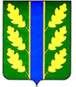 